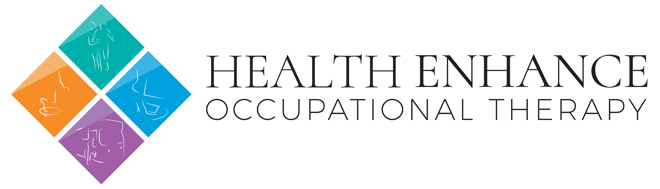 Modified Interests ChecklistUR: Surname: Given Name: Address: DOB:                     Sex:  ActivityWhat has been your level of interestWhat has been your level of interestWhat has been your level of interestWhat has been your level of interestWhat has been your level of interestWhat has been your level of interestDo you currently participate in this activity?Do you currently participate in this activity?Would you like to pursue thisin the future?Would you like to pursue thisin the future?ActivityIn the past ten yearsIn the past ten yearsIn the past ten yearsIn the past yearIn the past yearIn the past yearDo you currently participate in this activity?Do you currently participate in this activity?Would you like to pursue thisin the future?Would you like to pursue thisin the future?ActivityStrongSomeNoStrongSomeNoYesNoYesNoGardening / YardworkSewing/needle workPlaying cardForeign languagesChurch activitiesRadioWalkingCar repairWritingDancingGolfFootballListening to popular musicPuzzlesHoliday ActivitiesPets/livestockMoviesListening to classical musicSpeeches/lectures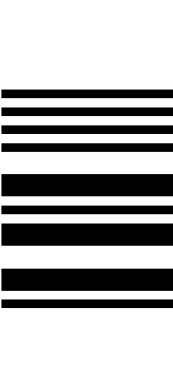 SwimmingBowling (lawn bowl)VisitingMendingCheckers/ChessBarbecuesReadingTravelingPartiesWrestlingHousecleaningModel buildingTelevisionConcertsPotteryActivityWhat has been your level of interestWhat has been your level of interestWhat has been your level of interestWhat has been your level of interestWhat has been your level of interestWhat has been your level of interestDo you currently participate in this activity?Do you currently participate in this activity?Would you like to pursue thisin the future?Would you like to pursue thisin the future?ActivityIn the past ten yearsIn the past ten yearsIn the past ten yearsIn the past yearIn the past yearIn the past yearDo you currently participate in this activity?Do you currently participate in this activity?Would you like to pursue thisin the future?Would you like to pursue thisin the future?ActivityStrongSomeNoStrongSomeNoYesNoYesNoCampingLaundry/IroningPoliticsTable gamesHome decoratingClubs/LodgeSingingScoutingClothesHandicraftsHairstylingCyclingAttending playsBird watchingDatingAuto-racingHome repairsExerciseHuntingWoodworkingPoolDrivingChild careTennisCooking/BakingBasketballHistoryCollectingFishingScienceLeatherworkShoppingPhotographyPainting/DrawingCompleted by:Date: